Anexo VIITERMO DE REFERÊNCIA – PROJETO BÁSICOSetor requisitante:Secretaria Municipal de EducaçãoI- DO OBJETOAquisição de mobiliário escolar para equipar as repartições peculiares a cada escolaa fim demelhorar o visual dos ambientes, possibilitar suporte diferenciado aos profissionais e melhores condições de aprendizagem aos educandos.II- JUSTIFICATIVA DA AQUISIÇÃO / CONTRATAÇÃOMelhor adequação dos espaços escolares com osmateriais relacionados abaixo.III- OBJETO E ORÇAMENTO DETALHADOSDetalhamento dos materiais necessários à adequação dos espaços escolares.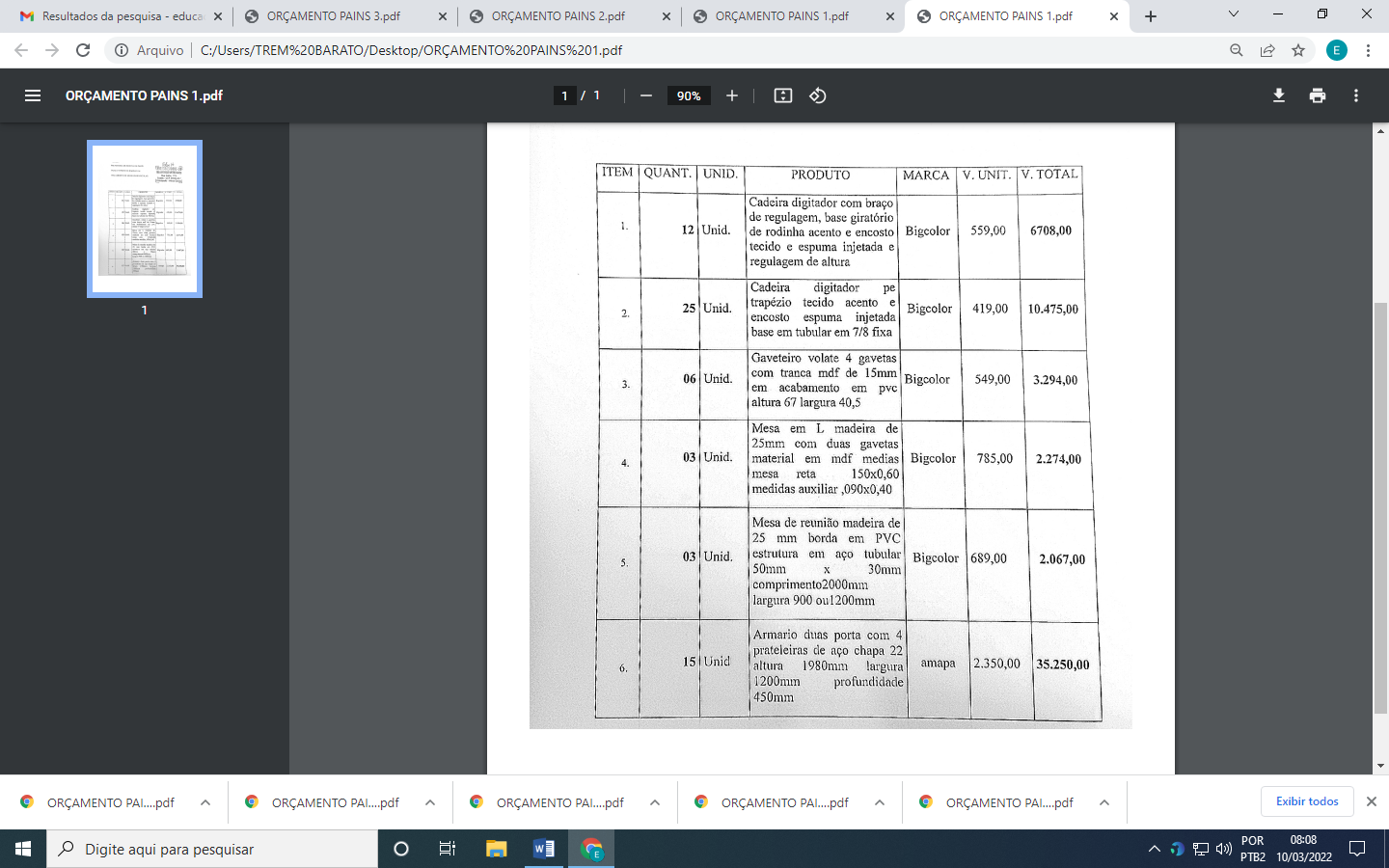 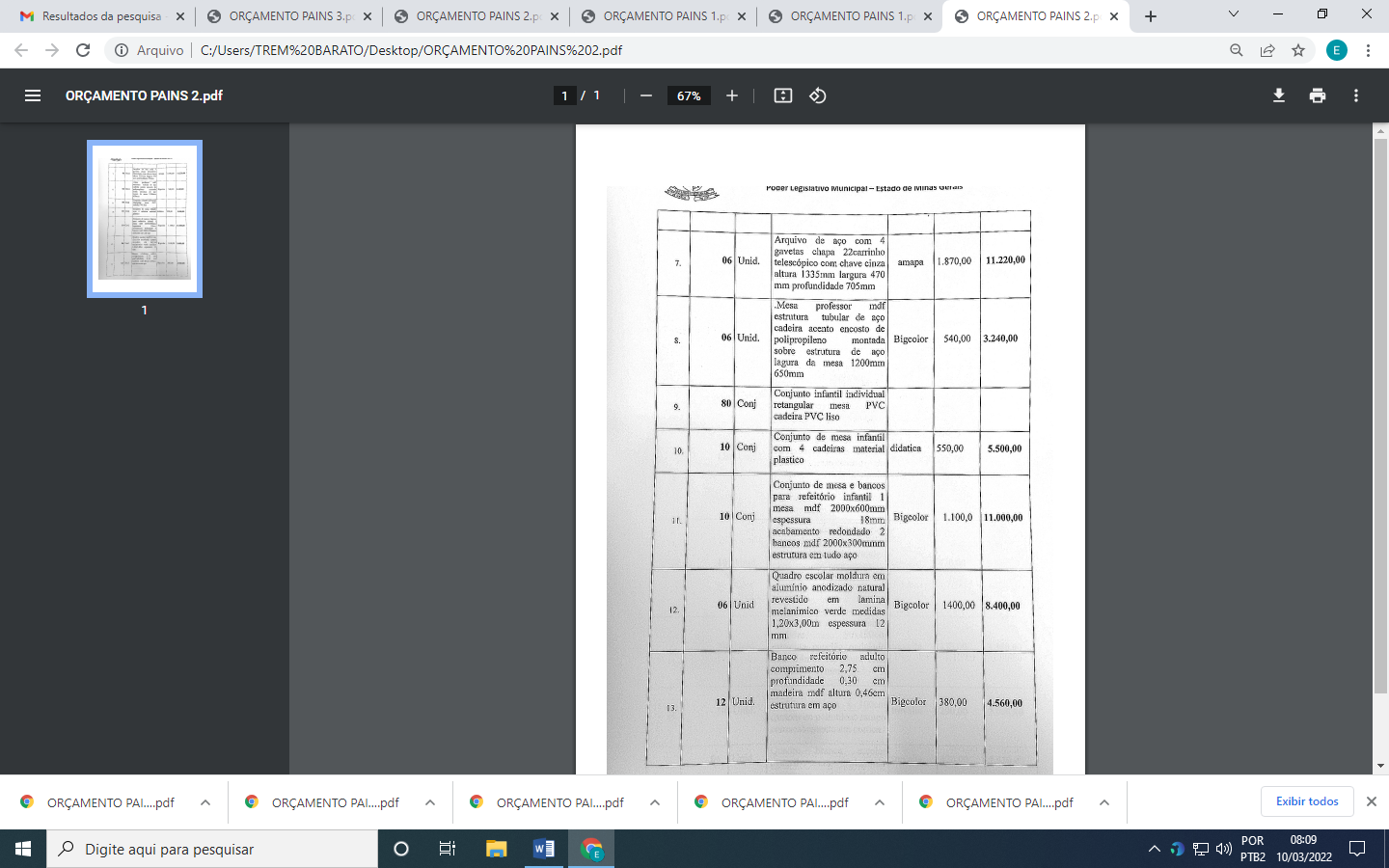 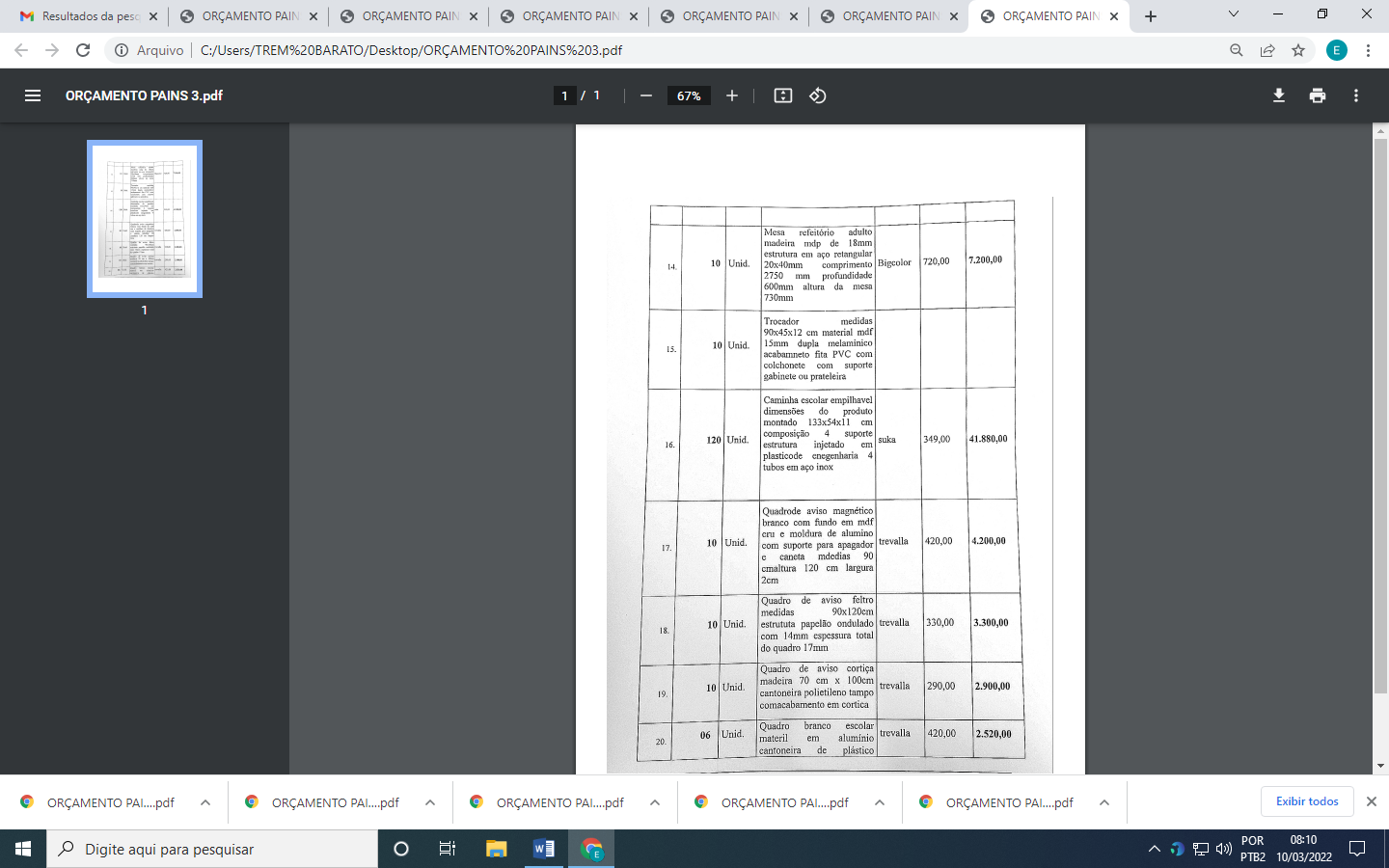 IV- LEGISLAÇÃOA aquisição do material objeto deste Termo de Referência obedecerá ao disposto na Lei 10.520/2002, Lei 8.666/93 e Lei Complementar nº 123/2006, além dos Decretos 7.892/2013 e 10.024/19 e suas alterações, e demais normas pertinentes e, ainda, pelo estabelecido no presente Termo de Referência, no Edital da licitação e em seus anexos.V- LOCAL E PRAZO PARA ENTREGA OU EXECUÇÃO DO SERVIÇOO material deverá ser entregue no Setor do Almoxarifado da Prefeitura Municipal de Pains, no prazo de até 30 dias a partir do momento da compra.VI- DO PRAZO DE VALIDADE DOS MATERIAIS E DEMAIS GARANTIASA empresa deverá dar uma garantia mínima de 12 meses.VII- DA DOTAÇÃO ORÇAMENTÁRIA E FONTE DE RECURSODotação:02.03.03.12.361.00007.253.4.4.90.52.00Ficha:276Fonte de recurso:1.47Conta corrente:7539-6VIII- DO PAGAMENTOO pagamento será realizado após entrega dos produtos no local indicado e apresentação da Nota Fiscal pela contratada ao órgão responsável pelo pagamento.IX- DAS SANÇÕES9.1 O descumprimento total ou parcial das obrigações assumidas pela licitante vencedora, sem justificativa aceita pela Prefeitura Municipal de Pains, resguardados os procedimentos legais pertinentes, poderá acarretar nas seguintes sanções:I -        Advertência;Multa de 10% (dez por cento) sobre o valor contratado, devidamente atualizado pelo Índice Geral de Preços de Mercado - IGPM/FGV;Suspensão temporária de participação em licitação com o Município de Pains pelo prazo de 05 (cinco) anos;Declaração de inidoneidade para licitar ou contratar com a Administração Pública, na forma prevista no Inciso IV do art. 87 da Lei 8.666/93, além do encaminhamento ao Ministério Público para aplicação das sanções criminais previstas nos artigos 89 a 99 da referida Lei, salvo superveniência comprovada de motivo de força maior, desde que aceito pelo Município.9.2 A aplicação das sanções previstas neste edital não exclui a possibilidade da aplicação de outras, previstas na lei 8.666/93, inclusive a responsabilização da licitante vencedora por eventuais perdas e danos causados à Administração.9.3 A multa deverá ser recolhida aos cofres públicos do Município de Pains, via Tesouraria Municipal, no prazo máximo de 10 (dez) dias corridos, a contar da data de recebimento da notificação enviada pela Prefeitura Municipal de Pains. 9.4 O valor da multa poderá ser descontado na nota fiscal ou crédito existente na Prefeitura Municipal de Pains, em favor da licitante vencedora, sendo que, caso o valor da multa seja superior ao crédito existente, a diferença será cobrada na forma da lei.9.5 As sanções aqui previstas são independentes entre si podendo ser aplicadas isoladas ou cumulativamente, sem prejuízo de outras medidas cabíveis.9.6 Em qualquer hipótese e aplicações de sanções será assegurado à licitante vencedora o contraditório e a ampla defesa.  X- DAS OBRIGAÇÕES DA CONTRATANTE10.1Efetuar pagamento à contratada no prazo e forma estipulados neste contrato, mediante a entrega de Folha de Ponto e relatório de Prestação de Serviços, de conformidade com as autorizações expedidas pelo Executivo Municipal.11.1 Publicar o extrato do presente contrato na Imprensa Oficial do Município.XI- DAS OBRIGAÇÕES DA CONTRATADA11.1- Responsabilizar-se-á pela entrega do objeto especificado no presente contrato.11.2- Responsabilizar-se-á por todas as despesas e encargos de qualquer natureza com pessoal de sua contratação necessários à entrega do objeto contratual, inclusive encargos relativos à legislação trabalhista e quaisquer outros decorrentes dos serviços constantes do presente contrato.11.3 Assumir inteira responsabilidade civil, administrativa e penal por quaisquer danos e prejuízos materiais ou pessoais causados pela contratada, seus empregados ou prepostos, ao contratante ou a terceiros.11.4Manter-se, durante toda a execução do contrato, em compatibilidade com as obrigações assumidas, todas as condições de habilitação e qualificação exigidas na licitação, conforme Art. 55, Inciso XIII, da Lei 8.666/93.XII- DA FISCALIZAÇÃO E ACOMPANHAMENTO DO CONTRATO12.1 Compete à Seção de Compras expedir as autorizações de fornecimento (requisições) à contratada e a Secretaria de Educação.12.2 O objeto desta licitação será fiscalizadopelo (a) servidor (a)Marilene de Oliveira Silveira, portadora de CPF nº 024.548.106-03, devidamente designada para este fim, com autoridade para exercer em nome da Prefeitura toda e qualquer ação de orientação geral, controle e fiscalização. XIII- VIGÊNCIA DO CONTRATOO contrato terá vigência de3(três)meses.Pains/MG, 22 de fevereirode 2022Assinaturas:__________________________________________________Cirlene Maria da Costa Luz - Secretária Municipal de Educação___________________________________________________Izomero José Machado Júnior - Assessoria de Controle Interno ____________________________________________________AmirOtoni de Oliveira - Assessoria de Administração e Fazenda